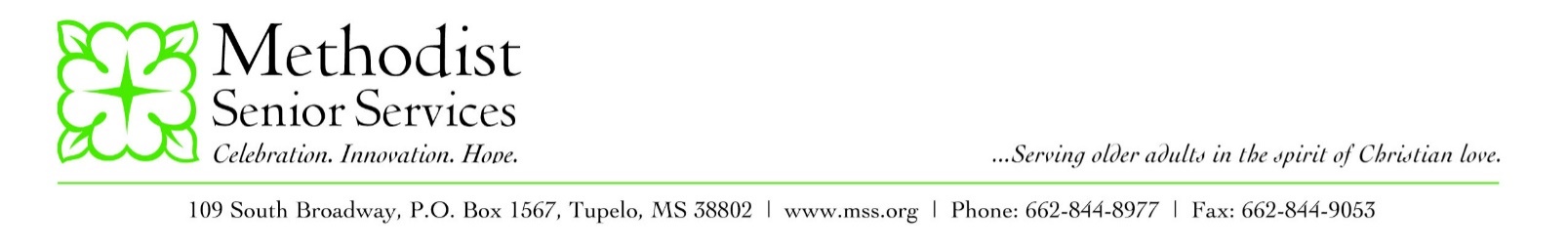 Hello Friends! This is your Aldersgate COVID-19 Update for December 17, 2020.We did mass testing at the end of last week.  Our results have returned and all elders are negative!  We did have one positive employee.  The employee is quarantined at home and is receiving appropriate care.  We have contacted all elders and employees who may have been exposed to make them aware of the situation.  Please know that we have followed and will continue to do so, all guidance set forth by state and federal officials for privacy, elder care, employee safety, and efforts to stop the spread of COVID-19.Mississippi is currently seeing very large numbers of infections diagnosed each day and we must remain vigilant in order to prevent further infection at Aldersgate. Lauderdale County is currently a red county with a positivity rate of 17.9% which is among the highest across the state. We ask that all elders continue to shelter in place as much as possible. Please let our employees, your family and our volunteers help keep you safe by running errands and allowing you to stay protected. In addition, we want to ask everyone to take every measure possible to slow the spread of the virus. Please continue to practice social distancing, wear a mask, perform good hand sanitation, refrain from group gatherings of any size and whenever possible, avoid being out in the general public. Please do your part to keep Aldersgate’s elders and employees safe.As always, if you have any questions, please feel free to contact the Aldersgate office at (601)482-5561. Bless you and be safe!